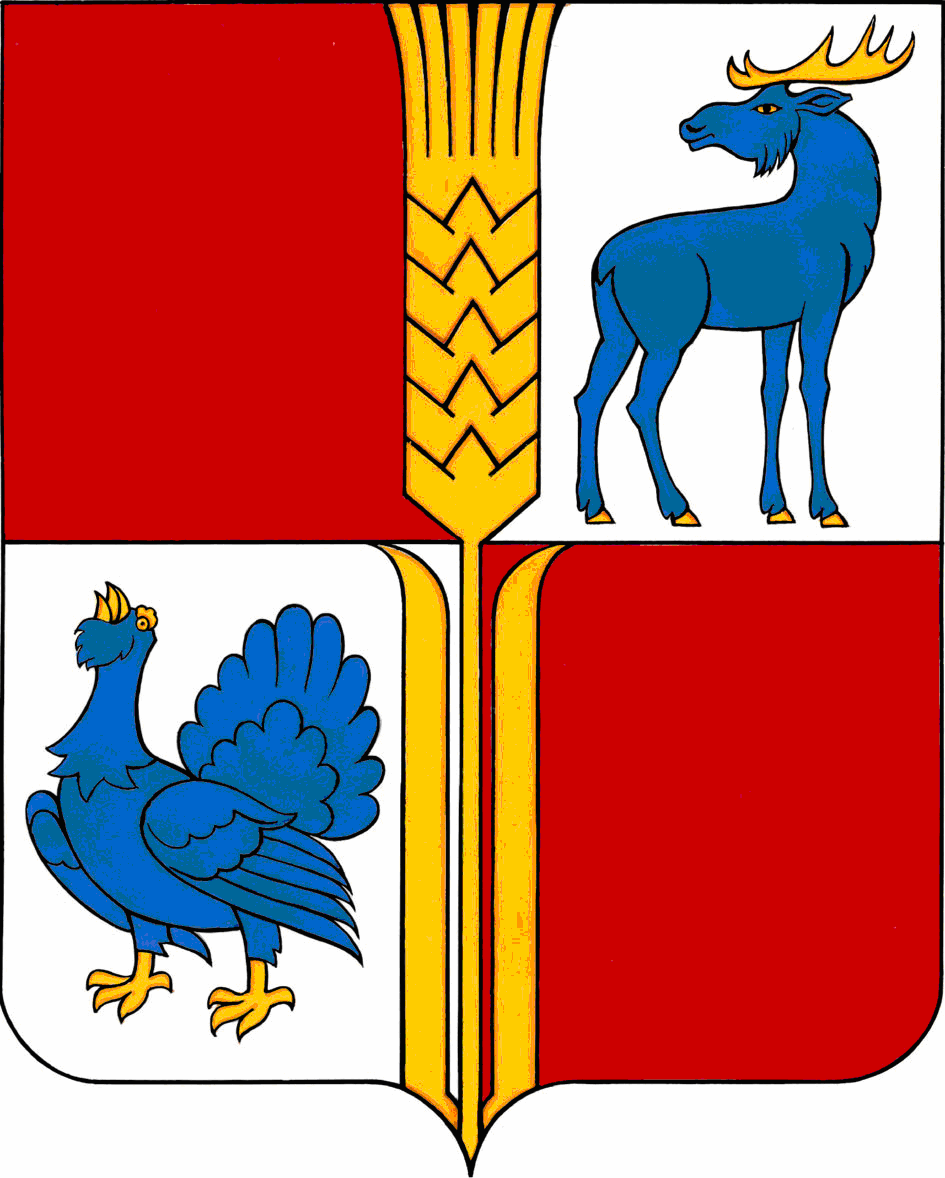     АДМИНИСТРАЦИЯ                        муниципального района           Исаклинский      Самарской областиПОСТАНОВЛЕНИЕ    11.11.2019 №  949              с.Исаклы        Об утверждении Положения об организации в Администрации муниципального района Исаклинский Самарской области системы внутреннего обеспечения соответствия требованиям антимонопольного законодательства (антимонопольного комплаенса)          В целях реализации Федерального закона от 26.07.2006 № 135-ФЗ «О защите  конкуренции», Национального плана  развития конкуренции в Российской Федерации  на 2018-2020 годы, утвержденным Указом Президента Российской Федерации от 21.12.2017 № 618, руководствуясь  пунктом 4 распоряжения Губернатора Самарской области от 07.02.2019 № 46-р,  пунктом 3 распоряжения  Правительства Российской Федерации  от 18.10.2018 № 2258-р, Администрация  муниципального района Исаклинский Самарской областиПОСТАНОВЛЯЕТ:           1. Утвердить прилагаемое Положение об организации в Администрации муниципального района Исаклинский Самарской области системы внутреннего обеспечения соответствия требованиям антимонопольного законодательства (антимонопольного комплаенса).          2. Руководителям (функциональных) структурных подразделений Администрации  муниципального района Исаклинский Самарской области организовать работу в Администрации муниципального района Исаклинский Самарской области в соответствии с Положением об организации в Администрации муниципального района Исаклинский Самарской области системы внутреннего обеспечения соответствия требованиям антимонопольного законодательства (антимонопольного комплаенса).           3. Опубликовать настоящее постановление в газете «Исаклинские вести» и разместить на официальном сайте Администрации муниципального района Исаклинский в информационно-коммуникационной сети «Интернет».          4. Настоящее постановление вступает в силу со дня его официального опубликования. 5. Контроль за исполнением настоящего постановления оставляю за собой.Глава муниципального района Исаклинский                                                                                   В.Д. ЯтманкинПоложение об организации в Администрации муниципального района Исаклинский Самарской области системы внутреннего обеспечения соответствия требованиям антимонопольного законодательства (антимонопольного комплаенса)I. Общие положения           1. Положение об организации в Администрации муниципального района Исаклинский Самарской области системы внутреннего обеспечения соответствия требованиям антимонопольного законодательства (далее – Администрация, антимонопольный комплаенс) разработано в целях обеспечения соответствия деятельности Администрации требованиям антимонопольного законодательства и профилактики нарушений требований антимонопольного законодательства в деятельности Администрации.2. Для целей настоящего Положения используются следующие понятия:доклад об антимонопольном комплаенсе – документ, содержащий информацию об организации и функционировании в Администрации антимонопольного комплаенса;коллегиальный орган – Общественный совет при Администрации муниципального района Исаклинский (далее – Коллегиальный орган), созданный постановлением Администрации муниципального района Исаклинский Самарской области от 01.07.2015 № 668;нарушение антимонопольного законодательства – недопущение, ограничение, устранение конкуренции;риски нарушения антимонопольного законодательства – сочетание вероятности и последствий наступления неблагоприятных событий в виде ограничения, устранения или недопущения конкуренции;уполномоченное подразделение – структурные подразделения Администрации, обеспечивающие организацию и функционирование в Администрации антимонопольного комплаенса.В настоящем Положении используются также иные термины и определения, которые применяются в том значении, в каком они предусмотрены действующим федеральным законодательством.3. Цели антимонопольного комплаенса в Администрации:а) обеспечение соответствия деятельности Администрации требованиям антимонопольного законодательства;б) профилактика нарушения требований антимонопольного законодательства в деятельности Администрации.4. Задачи антимонопольного комплаенса в Администрации:а) выявление рисков нарушения антимонопольного законодательства (далее – комплаенс-риски);б) управление комплаенс-рисками;в) контроль за соответствием деятельности Администрации требованиям антимонопольного законодательства;г) оценка эффективности функционирования в Администрации антимонопольного комплаенса.5. При организации антимонопольного комплаенса Администрация руководствуется следующими принципами:а) заинтересованность руководства Администрации в эффективности функционирования антимонопольного комплаенса;б) регулярность оценки комплаенс-рисков;в) информационная открытость функционирования в Администрации антимонопольного комплаенса;г) непрерывность функционирования антимонопольного комплаенса в Администрации;д) совершенствование антимонопольного комплаенса.II. Организация антимонопольного комплаенса6. Контроль за организацией и функционированием в Администрации антимонопольного комплаенса осуществляется Главой муниципального района Исаклинский Самарской области, который:а) утверждает Положение об организации в Администрации системы внутреннего обеспечения соответствия требованиям антимонопольного законодательства (антимонопольного комплаенса) (далее – Положение) и изменения в него, а также локальные акты Администрации, регламентирующие функционирование антимонопольного комплаенса;б) утверждает карту комплаенс-рисков Администрации;в) утверждает план мероприятий («дорожную карту») по снижению комплаенс-рисков Администрации;г) утверждает перечень ключевых показателей эффективности функционирования антимонопольного комплаенса в Администрации;д) подписывает доклад об антимонопольном комплаенсе Администрации, утверждаемый Коллегиальным органом;е) рассматривает материалы, отчеты и результаты периодических оценок эффективности функционирования антимонопольного комплаенса и принимает меры, направленные на устранение выявленных недостатков;ж) осуществляет контроль за устранением выявленных недостатков антимонопольного комплаенса;з) применяет предусмотренные законодательством Российской Федерации меры ответственности за несоблюдение муниципальными служащими Администрации правил антимонопольного комплаенса.         7. Функции уполномоченного подразделения, распределяются между отраслевыми (функциональными) структурными подразделениями  Администрации: заместителем Главы муниципального района Исаклинский – Руководителем Управления экономического развития, инвестиций и финансами администрации района, Отделом  экономического развития и инвестиций УЭРИИФ (далее – Отдел экономики), Общим отделом, Юридическим отделом (далее – Уполномоченное подразделение):7.1. К компетенции заместителя Главы муниципального района Исаклинский относятся следующие функции Уполномоченного подразделения:а) подготовка совместно с Отделом экономики в соответствии с методикой расчета ключевых показателей эффективности функционирования антимонопольного комплаенса, утвержденной приказом Федеральной антимонопольной службы  России от 05.02.2019 г.  № 133/19, перечня ключевых показателей эффективности антимонопольного комплаенса в Администрации и представление его на утверждение Главе муниципального района Исаклинский Самарской области.б) подготовка проекта доклада об антимонопольном комплаенсе в Администрации;в) подготовка карты комплаенс-рисков Администрации на основании поступающей в Уполномоченное подразделение от структурных подразделений Администрации информации, необходимой для ее формирования, и представление карты комплаенс-рисков на утверждение Главе муниципального района Исаклинский Самарской области; г) взаимодействие с антимонопольным органом и организация содействия ему в части, касающейся вопросов, связанных с проводимыми проверками.7.2. К компетенции Отдела  экономики, совместно с Юридическим отделом Администрации относятся следующие функции Уполномоченного подразделения:а) подготовка и представление на утверждение Главе муниципального района Исаклинский Самарской области Положения и изменений в него, а также нормативных правовых актов Администрации, регламентирующих функционирование антимонопольного комплаенса;б) подготовка и представление на утверждение Главе муниципального района Исаклинский Самарской области плана мероприятий («дорожной карты») по снижению комплаенс-рисков Администрации;в) координация взаимодействия Администрации с Коллегиальным органом;г) подготовка предложений и заключений в адрес структурных подразделений Администрации к проектам нормативных правовых актов Администрации, которые содержат положения, нарушающие требования  антимонопольного законодательства.7.3. К компетенции Общего отдела совместно с Юридическим отделом Администрации относится: а) подготовка документированной информации о нарушении муниципальными служащими Администрации требований антимонопольного законодательства для принятия решения в соответствии с действующим законодательством;б) организация систематического обучения сотрудников Администрации требованиям антимонопольного комплаенса;в) разработка порядка размещения на официальном сайте Администрации в информационно-телекоммуникационной сети «Интернет» проектов нормативных правовых актов, влияющих на развитие конкуренции в целях реализации мероприятия, предусмотренного п.п 9.1 пункта 9 настоящего Положения;г) координация и организация взаимодействия структурных подразделений Администрации по вопросам, связанным с антимонопольным комплаенсом;д) консультирование муниципальных служащих Администрации по вопросам, связанным с соблюдением требований антимонопольного законодательства;е) участие в проведении служебных проверок, связанных с нарушениями муниципальными служащими Администрации требований антимонопольного законодательства в порядке, установленном действующим законодательством;и) выявление конфликта интересов в деятельности муниципальных служащих и структурных подразделений Администрации, разработка предложений по их исключению;к) организация ознакомления гражданина Российской Федерации с настоящим Положением при поступлении на муниципальную службу в Администрацию.III. Выявление и оценка комплаенс-рисков8. Выявление и оценка комплаенс-рисков в деятельности Администрации осуществляется структурными подразделениями Администрации в пределах их компетенции. 9. В целях выявления комплаенс-рисков заместитель Главы муниципального района Исаклинский совместно с Юридическим отделом и Отделом экономики проводит на постоянной основе:9.1. Анализ разработанных проектов нормативных правовых актов,  посредством:а) размещения на официальном сайте Администрации в информационно-телекоммуникационной сети «Интернет» проектов нормативных правовых актов с обоснованием реализации предлагаемых в нем положений, в том числе их влияния на развитие конкуренции;б) сбора и проведения оценки поступивших от организаций и граждан замечаний и предложений по проектам нормативных правовых актов. 9.2. Мониторинг и анализ практики применения в рамках компетенции исполнителей антимонопольного комплаенса антимонопольного законодательства посредством осуществления сбора сведений о правоприменительной практике в Администрации и подготовки информации об основных ее аспектах.9.3. Анализ (не реже одного раза в год) выявленных нарушений антимонопольного законодательства в деятельности Администрации за предыдущие три года (на основании запросов, предостережений, предупреждений, штрафов антимонопольного органа, возбужденных антимонопольным органом дел, жалоб, поступивших в антимонопольный орган) посредством:а) сбора и систематизации сведений о наличии нарушений антимонопольного законодательства в Администрации;б) составления перечня нарушений антимонопольного законодательства в Администрации, который содержит:- классифицированные по сферам деятельности Администрации сведения о выявленных за последние три года нарушениях антимонопольного законодательства (отдельно по каждому нарушению);- информацию о нарушении (с указанием нарушенной нормы антимонопольного законодательства, краткого изложения сути нарушения, последствий нарушения антимонопольного законодательства и результата рассмотрения нарушения антимонопольным органом);- сведения о мерах по устранению нарушения;- сведения о мерах, предпринятых Администрацией на недопущение повторения нарушения.10. В целях оценки комплаенс-рисков заместитель Главы муниципального района Исаклинский совместно с Юридическим отделом и Отделом экономики проводят на постоянной основе:10.1. Оценку эффективности реализации плана мероприятий («дорожной карты») по снижению комплаенс-рисков Администрации, разработанного в соответствии с разделом V настоящего Положения.При выявлении рисков нарушения требований антимонопольного законодательства структурными подразделениями Администрации должна проводиться оценка таких рисков с учетом следующих показателей:- отрицательное влияние на отношение институтов гражданского общества к деятельности Администрации по развитию конкуренции;- выдача предупреждения о прекращении действия (бездействия), которые содержат признаки нарушения требований антимонопольного законодательства;- возбуждение дела о нарушении требований антимонопольного законодательства;- привлечение к административной ответственности в виде наложения штрафов на должностных лиц или в виде их дисквалификации.Выявляемые риски нарушения требований антимонопольного законодательства распределяются структурными подразделениями Администрации по уровням согласно приложению 1 к настоящему Положению.11. На основе обобщения результатов реализации мероприятий, предусмотренных пунктами 8, 9 и 10 настоящего Положения, структурные подразделения Администрации:ежегодно в срок не позднее 20 января года, следующего за отчетным:а) формируют и направляют заместителю Главы муниципального района Исаклинский аналитическую служебную записку о результатах проведения структурным подразделением в отчетном году предусмотренных пунктами 8, 9 и 10 настоящего Положения мероприятий;б) формируют и направляют заместителю Главы муниципального района Исаклинский информацию о ходе реализации в отчетном году структурным подразделением плана мероприятий («дорожной карты») по снижению комплаенс-рисков Администрации и достижению ключевых показателей эффективности функционирования антимонопольного комплаенса в Администрации; в срок не позднее двух месяцев после даты утверждения настоящего Положения, далее – ежегодно в срок не позднее 1 октября отчетного года:в) определяют и направляют первому заместителю Главы муниципального района Исаклинский перечень комплаенс-рисков с результатами их оценки с присвоением каждому из них соответствующего уровня риска в соответствии с приложением 1 к настоящему Положению; в срок не позднее одного месяца после утверждения Главой муниципального района Исаклинский Самарской области карты комплаенс-рисков Администрации, далее – ежегодно в срок не позднее 1 октября отчетного года:г) разрабатывают и направляют заместителю Главы муниципального района Исаклинский перечень мероприятий по снижению выявленных комплаенс-рисков на очередной год.12.  Заместитель Главы муниципального района Исаклинский на основании анализа информации, предоставленной структурными подразделениями Администрации в соответствии с пунктом 11 настоящего Положения, в части информации о правоприменительной практике структурными подразделениями Администрации антимонопольного законодательства:в срок до 1 февраля года, следующего за отчетным:а) осуществляет подготовку аналитической справки об изменениях и основных аспектах правоприменительной практики в Администрации;в срок не позднее 1 октября отчетного года:б) формирует и представляет Главе муниципального района Исаклинский Самарской области сводный доклад с обоснованием целесообразности (нецелесообразности) внесения изменений в нормативные правовые акты Администрации.13. Заместитель Главы муниципального района Исаклинский:в срок не позднее трех месяцев после утверждения настоящего Положения, далее – ежегодно в срок не позднее 1 ноября отчетного года:а) на основании обобщения информации, предусмотренной п.п. «г» пункта 11, разрабатывает проект карты комплаенс-рисков в Администрации с упорядочиванием комплаенс-рисков в порядке убывания их уровня, а также описанием рисков;в срок не позднее одного месяца после утверждения Главой муниципального района Исаклинский Самарской области карты комплаенс-рисков в Администрации, далее – ежегодно в срок не позднее 1 декабря отчетного года:б) на основании обобщения информации, предусмотренной пунктом 11, разрабатывает совместно с Отделом экономики проект Плана мероприятий («дорожной карты») по снижению комплаенс-рисков в Администрации на очередной год;в) совместно с Отделом экономики разрабатывает в соответствии с п.п. «а» п.п. 7.1 пункта 7 проект перечня ключевых показателей эффективности антимонопольного комплаенса в Администрации;в срок не позднее 10 февраля года, следующего за отчетным:г) разрабатывает проект доклада об антимонопольном комплаенсе Администрации.IV. Карта комплаенс-рисков Администрации14. Карта комплаенс-рисков Администрации разрабатывается заместителем Главы муниципального района Исаклинский в соответствии с п.п. «в» п.п. 7.1  пункта 7 и п.п. «а» пункта 13  настоящего Положения по форме, определенной приложением 2 к настоящему Положению. 15. Карта комплаенс-рисков Администрации утверждается Главой муниципального района Исаклинский Самарской области и размещается на официальном сайте Администрации в информационно-телекоммуникационной сети «Интернет» в срок не позднее 3 рабочих дней после её утверждения.V. План мероприятий («дорожная карта») по снижению комплаенс-рисков Администрации16. План мероприятий («дорожная карта») по снижению комплаенс-рисков Администрации (далее – План мероприятий) разрабатывается Отделом экономики ежегодно в соответствии с п.п. «б» пункта 13 настоящего Положения по форме, определенной приложением 3 к настоящему Положению, в разрезе каждого комплаенс-риска Администрации. При этом в случае внесения изменений в карту комплаенс-рисков Администрации План мероприятий подлежит актуализации. 17. План мероприятий утверждается Главой муниципального района Исаклинский Самарской области в срок не позднее 31 декабря года, предшествующего отчетному, и размещается на официальном сайте Администрации в информационно-телекоммуникационной сети «Интернет» в срок не позднее 3 рабочих дней после его утверждения.18. Отдел экономики ежегодно проводит оценку исполнения в Администрации Плана мероприятий.VI. Перечень ключевых показателей эффективности функционирования антимонопольного комплаенса в Администрации19. Перечень ключевых показателей эффективности функционирования антимонопольного комплаенса в Администрации (далее – перечень ключевых показателей) разрабатывается Отделом экономики в сроки, определенные п.п. «в» пункта 13 настоящего Положения, на основе методики расчета ключевых  показателей эффективности функционирования в федеральном органе исполнительной власти  антимонопольного комплаенса, рекомендованной Федеральной антимонопольной службой, утвержденной  приказом  Федеральной антимонопольной  службы от 05.02.2019 г. № 133/19.Перечень ключевых показателей разрабатывается как для каждого исполнителя антимонопольного комплаенса, так и для Администрации в целом. 20. Перечень ключевых показателей утверждается Главой муниципального района Исаклинский Самарской области в срок не позднее 31 декабря года, предшествующего отчетному, и размещается на официальном сайте Администрации в информационно-телекоммуникационной сети «Интернет» в срок не позднее 3 рабочих дней после его утверждения.21. Отдел экономики ежегодно проводит оценку достижения ключевых показателей, которая включается в доклад об антимонопольном комплаенсе Администрации.VII. Организация обучения требованиям антимонопольного комплаенса22. Общий отдел Администрации организует систематическое обучение сотрудников Администрации требованиям антимонопольного комплаенса в следующих формах:а) вводный (первичный) инструктаж;б) целевой (внеплановый) инструктаж;в) повышение квалификации;г) иных формах, организуемых Администрацией совместно с антимонопольным органом.Методы проведения указанных форм обучения определяются Общим отделом Администрации.23. Вводный (первичный) инструктаж и ознакомление с основами антимонопольного комплаенса и настоящим Положением проводится при приеме сотрудников на работу.24. Целевой (внеплановый) инструктаж проводится при изменении основ антимонопольного комплаенса и внесении изменений в настоящее Положение, а также при выявлении антимонопольным органом или уполномоченными подразделением признаков нарушения (или установлении факта нарушения) антимонопольного законодательства в деятельности Администрации.25. Целевой (внеплановый) инструктаж может осуществляться в форме доведения до муниципальных служащих Администрации информационных писем или проведения совещаний.VIII. Оценка эффективности организации и функционирования в Администрации антимонопольного комплаенса26. Оценка эффективности организации и функционирования в Администрации антимонопольного комплаенса осуществляется Коллегиальным органом по результатам рассмотрения доклада об антимонопольном комплаенсе.IX. Доклад об антимонопольном комплаенсе Администрации27. Проект доклада об антимонопольном комплаенсе Администрации разрабатывается и представляется заместителю Главы муниципального района Исаклинский ежегодно:а) на подпись Главе муниципального района Исаклинский Самарской области  не позднее 10 февраля года, следующего за отчетным;б) на утверждение Коллегиальному органу не позднее 1 марта года, следующего за отчетным.28. Доклад об антимонопольном комплаенсе Администрации должен содержать информацию:а) о результатах проведенной в Администрации оценки комплаенс-рисков в соответствии с разделами III и IV настоящего Положения;б) о результатах реализации мероприятий по снижению комплаенс-рисков в Администрации в соответствии с разделом V настоящего Положения;в) о достижении ключевых показателей эффективности функционирования антимонопольного комплаенса в Администрации в соответствии с разделом VI настоящего Положения.29. Доклад об антимонопольном комплаенсе размещается на официальном сайте Администрации в информационно-телекоммуникационной сети «Интернет» в течение 3 рабочих дней после даты его утверждения Коллегиальным органом.Приложение  1к Положению об организации в Администрации муниципального района Исаклинский Самарской области системы внутреннего обеспечения соответствия требованиям антимонопольного законодательства (антимонопольного комплаенса)Матрица комплаенс-рисков в Администрации муниципального района Исаклинский Самарской области Приложение 2к Положению об организации в Администрации муниципального района Исаклинский Самарской области системы внутреннего обеспечения соответствия требованиям антимонопольного законодательства (антимонопольного комплаенса)Карта комплаенс-рисков в Администрации муниципального района Исаклинский Самарской области на _____ год Приложение 3к Положению об организации в Администрации муниципального района Исаклинский Самарской области системы внутреннего обеспечения соответствия требованиям антимонопольного законодательства (антимонопольного комплаенса)План мероприятий («дорожная карта») по снижению комплаенс-рисков  в Администрации муниципального района Исаклинский Самарской области в ____ годуУровень рискаОписание рискаНизкий уровеньотрицательное влияние на отношение институтов гражданского общества к деятельности Администрации по развитию конкуренции, вероятность выдачи предупреждения, возбуждения дела о нарушении антимонопольного законодательства, наложения штрафа отсутствуетНезначительный уровеньвероятность выдачи Администрации предупрежденияСущественный уровеньвероятность выдачи Администрации предупреждения и возбуждения в отношении нее дела о нарушении антимонопольного законодательстваВысокий уровеньвероятность выдачи Администрации предупреждения, возбуждения в отношении нее дела о нарушении антимонопольного законодательства и привлечения ее к административной ответственности (штраф, дисквалификация)Уровень рискаВид риска (описание)Причины и условия возникновения (описание)Общие меры по минимизации и устранению рисковНаличие (отсутствие) остаточных рисковВероятность повторного возникновения рисковКомплаенс-рискОбщие меры по минимизации и устранению рисков (согласно карте риска)Предложенные действияНеобходимые ресурсыРаспределение ответственности и полномочийКалендарный план выполнения работКритерии качества работыТребования к обмену информацией и мониторингу